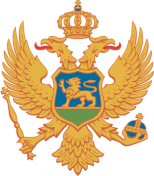 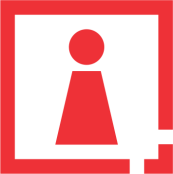 C R N A   G O R AAGENCIJA ZA ZAŠTITU LIČNIH PODATAKAI SLOBODAN PRISTUP INFORMACIJAMABr. 06-11-9708- 7 /19Podgorica, 06.03.2020.FOND PENZIJSKOG I INVALIDSKOG OSIGURANJA CRNE GOREn/r direktoru, Dušanu PerovićuBulevar Ivana Crnojevića br. 64P O D G O R I C AOdlučujući po Zahtjevu, br. 06-11-9708-5/19 od 30.12.2019. godine, upućen od strane FOND-a PIO Crne Gore, kojim se od Agencije za zaštitu ličnih podataka i slobodan pristup informacijama traži mišljenje povodom zahtjeva stranke XX iz Nikšića, kojim se traži dostava informacije: da li Fond PIO CG planira da  uvede poseban korisnički servis za potrebe penzionera koji nijesu fizički u mogućnosti da dođu do određenih podataka neposrednim putem u područnim jedinicama Fonda, a koji bi koristili na način da im pruži uvid u listing/iznos penzije, obustave, uz unošenje neophodnih ličnih podataka: matični broj i/ili broj rješenja o penzionisanju, te da li bi dostava podataka na prednje navedeni način bila bezbijedna sa stanovišta Zakona o zaštiti podataka o ličnosti, Savjet Agencije je na sjednici održanoj 03.03.2020. godine donio sljedećeM I Š LJ E NJ EFormiranje korisničkog servisa za potrebe korisnika prava iz penzijskog i invalidskog osiguranja od strane FOND-a PIO Crne Gore, radi pružanja mogućnosti uvida u listing penzije, iznos penzije, obustave, na način što će isti prilikom registracije, ukucavanjem JMBG kao i broja rješenja o penzionisanju imati pristup samo konkretnom listingu penzije koji se vezuje za JMB lica, u skladu je sa Zakonom o zaštiti podataka o ličnosti.O b r a z l o ž e nj eAgenciji za zaštitu ličnih podataka i slobodan pristup informacijama obratio se FOND PIO Crne Gore, Zahtjevom kojim se traži mišljenje povodom zahtjeva stranke XX iz Nikšića, kojim se traži dostava informacije: da li Fond PIO CG planira da  uvede poseban korisnički servis za potrebe penzionera koji nijesu fizički u mogućnosti da dođu do određenih podataka neposrednim putem u područnim jedinicama Fonda, a koji bi koristili na način da im pruži uvid u listing/iznos penzije, obustave, uz unošenje neophodnih ličnih podataka: matični broj i/ili broj rješenja o penzionisanju, te da li bi dostava podataka na prednje navedeni način bila bezbijedna sa stanovišta Zakona o zaštiti podataka o ličnosti.Postupajući u skladu sa članom 50 tačka 3 Zakona o zaštiti podataka o ličnosti („Sl. List CG“, br. 79/08, 70/09, 44/12 i 22/17) u kojem se navodi da Agencija daje mišljenja u vezi sa primjenom ovog zakona, a na osnovu predmetnog zahtjeva, Savjet Agencije je mišljenja da je formiranje korisničkog servisa za potrebe korisnika prava iz penzijskog i invalidskog osiguranja od strane FOND-a PIO Crne Gore, radi pružanja mogućnosti uvida u listing penzije, iznos penzije, obustave, na način što će isti prilikom registracije, ukucavanjem JMBG kao i broja rješenja o penzionisanju imati pristup samo konkretnom listingu penzije koji se vezuje za JMB lica, u skladu sa Zakonom o zaštiti podataka o ličnosti.Zakonom o zaštiti podataka o ličnosti u članu 2 stavovi 1 i 2 propisano je da se lični podaci moraju obrađivati na pošten i zakonit način i da se isti ne mogu obrađivati u većem obimu nego što je potrebno da bi se postigla svrha obrade niti na način koji nije u skladu sa njihovom namjenom. Obrada ličnih podataka u smislu člana 9 stav 1 tačka 2 ovog Zakona je radnja kojom se automatski ili na drugi način lični podaci prikupljaju, evidentiraju, povlače, koriste, vrši uvid u njih, otkrivaju putem prenosa ili na drugi način čine dostupnim. Članom 24 ovog Zakona propisano je da je rukovalac zbirke ličnih podataka obavezan da obezbijedi tehničke, kadrovske i organizacione mjere zaštite ličnih podataka, radi zaštite od gubitka, uništenja, nedopuštenog pristupa, promjene, objavljivanja, kao i od zloupotrebe. Istim članom takođe je propisano da mjere zaštite ličnih podataka moraju odgovarati prirodi i karakteru podataka koji se obrađuju, uzimajući u obzir najviši nivo tehnologije i troškove njihovog sprovođenja kao i ako se obrada ličnih podataka vrši elektronskim putem, rukovalac zbirke ličnih podataka obavezan je da obezbijedi da se u informacionom sistemu automatski evidentiraju korisnici ličnih podataka, podaci koji su obrađivani, pravni osnov za korišćenje podataka, broj predmeta odnosno zahtjeva, vrijeme odjave i prijave sa sistema i po potrebi datum do kad podaci o korisniku nijesu dostupni licu čiji su podaci obrađivani. Imajući u vidu navedene zakonske odredbe, Fond PIO Crne Gore u skladu sa propisanim obavezama, kao rukovalac zbirke ličnih podataka može formirati korisnički servis za potrebe korisnika prava iz penzijskog i invalidskog osiguranja radi pružanja mogućnosti uvida u listing penzije, iznos penzije, obustave, na način što će isti prilikom registracije, ukucavanjem JMBG kao i broja rješenja o penzionisanju imati pristup samo konkretnom listingu penzije koji se vezuje za JMB lica, uz obavezno obezbjeđenje tehničkih, kadrovskih i organizacionih mjera zaštite ličnih podataka propisanih članom 24 Zakona o zaštiti podataka o ličnosti.  Imajući u vidu navedeno, Savjet Agencije je mišljenja istaknutog u dispozitivu.D I R E K T O R:Čedomir MitrovićDostavljeno:Podnosiocu zahtjevaOdsjeku za predmete i prigovore